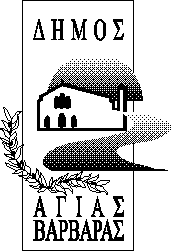 Προς τους κ.κ. Δημοτικούς Συμβούλους:Πρόσκληση σε συνεδρίασηΠαρακαλείσθε να προσέλθετε στην 28η δημόσια Τακτική συνεδρίαση της Οικονομικής Επιτροπής, που θα γίνει την 8η ΝΟΕΜΒΡΙΟΥ 2018, ημέρα ΠΕΜΠΤΗ και ώρα 14:00 στην αίθουσα Δημοτικού Συμβουλίου του Δημοτικού Καταστήματος (Αριστομένους 8, 2ος όροφος) για συζήτηση στα παρακάτω θέματα:Έκδοση εντάλματος προπληρωμής για την κάλυψη δαπάνης τεχνικού ελέγχου των οχημάτων του Δήμου μας (ΚΤΕΟ – Κ.Ε.Κ.).Έγκριση απόδοσης λογαριασμού από υπόλογο εντάλματος προπληρωμής (αρ. αποφ. Οικ. Επιτροπής 198/2018)». Κατακύρωση απευθείας ανάθεσης προμήθειας ειδών γραφείου, εξοπλισμού αρχειοθέτησης, φακέλων αλληλογραφίας, χαρτιού Α3-Α4 – plotter για τις ανάγκες των υπηρεσιών του Δήμου, παιδικών σταθμών, βιβλιοθήκης, κοινωνικού παντοπωλείου, παροχή συσσιτίου, κοινωνικού φαρμακείου, κέντρου κοινότητας.Έγκριση πρακτικού επιτροπής αξιολόγησης δικαιολογητικών τεχνικών και οικονομικών προσφορών μειοδοτικού διαγωνισμού: «συντήρηση, επισκευές και προμήθεια ανταλλακτικών οχημάτων του Δήμου». Συγκρότηση επιτροπής αξιολόγησης και διενέργειας συνοπτικών διαγωνισμών προμηθειών και υπηρεσιών μέχρι 60.000 € για το έτος 2019.  Συγκρότηση επιτροπής αξιολόγησης και διενέργειας συνοπτικών διαγωνισμών προμηθειών και υπηρεσιών από 60.000 € για το έτος 2019.Υπογραφή πρακτικών.            ΤΑΚΤΙΚΑ ΜΕΛΗΑΝΑΠΛΗΡΩΜΑΤΙΚΑ ΜΕΛΗΣΙΑΡΑΜΠΗ ΝΙΚΗΒΟΣΣΟΣ ΒΑΣΙΛΕΙΟΣΣΑΒΒΙΔΗΣ ΣΑΒΒΑΣ ΝΤΑΒΙΟΣ ΘΕΜΙΣΤΟΚΛΗΣΒΑΣΙΛΑΚΟΣ ΘΕΟΔΩΡΟΣ ΑΓΑΠΗΤΟΣ ΘΕΟΔΩΡΟΣΧΑΤΖΗΝΙΚΟΛΑΟΥ ΙΩΑΝΝΗΣΚΑΡΑΝΑΣΙΟΥ ΕΛΕΝΗ ΜΠΑΣΟΠΟΥΛΟΣ ΠΑΝΑΓΙΩΤΗΣΚΑΛΗ ΑΥΓΟΥΣΤΙΝΑ – ΧΡΙΣΤΙΝΑ